Please, forward the filled out form to the Organization Committee of the Caspian Dialogue via e-mail: caspiancouncil@mail.ru 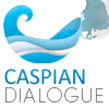 +79161319059 The submission of the filled out application form to the direction shall be treated as a warranty of the consequent payment of the registration fee.I am familiarized with the terms of participation:Date _____________ Signature__________ /__________________/ stamp hereINTERNATIONAL ECONOMIC FORUM “CASPIAN DIALOGUE, 2019” APPLICATION FORM November 27, 2019 INTERNATIONAL ECONOMIC FORUM “CASPIAN DIALOGUE, 2019” APPLICATION FORM November 27, 2019 INTERNATIONAL ECONOMIC FORUM “CASPIAN DIALOGUE, 2019” APPLICATION FORM November 27, 2019 INTERNATIONAL ECONOMIC FORUM “CASPIAN DIALOGUE, 2019” APPLICATION FORM November 27, 2019 INTERNATIONAL ECONOMIC FORUM “CASPIAN DIALOGUE, 2019” APPLICATION FORM November 27, 2019 INTERNATIONAL ECONOMIC FORUM “CASPIAN DIALOGUE, 2019” APPLICATION FORM November 27, 2019 INTERNATIONAL ECONOMIC FORUM “CASPIAN DIALOGUE, 2019” APPLICATION FORM November 27, 2019 INTERNATIONAL ECONOMIC FORUM “CASPIAN DIALOGUE, 2019” APPLICATION FORM November 27, 2019 INTERNATIONAL ECONOMIC FORUM “CASPIAN DIALOGUE, 2019” APPLICATION FORM November 27, 2019 INTERNATIONAL ECONOMIC FORUM “CASPIAN DIALOGUE, 2019” APPLICATION FORM November 27, 2019 INTERNATIONAL ECONOMIC FORUM “CASPIAN DIALOGUE, 2019” APPLICATION FORM November 27, 2019 INTERNATIONAL ECONOMIC FORUM “CASPIAN DIALOGUE, 2019” APPLICATION FORM November 27, 2019 INTERNATIONAL ECONOMIC FORUM “CASPIAN DIALOGUE, 2019” APPLICATION FORM November 27, 2019 INTERNATIONAL ECONOMIC FORUM “CASPIAN DIALOGUE, 2019” APPLICATION FORM November 27, 2019 INTERNATIONAL ECONOMIC FORUM “CASPIAN DIALOGUE, 2019” APPLICATION FORM November 27, 2019 Organization:Organization:Postal address,ZIP code:Postal address,ZIP code:Legaladdress:Legaladdress:Name of Participant:Name of Participant:Position ofparticipant:Position ofparticipant:Contact details:Contact details:City code: Telephone:Fax:Fax:Contact details:Contact details:E-mail:  Internet:Internet:Internet:Internet:Organization - payer:Organization - payer:Taxpayer identification number:Taxpayer identification number:PSRN:PSRN:PSRN:KPP code:KPP code:KPP code:KPP code:Contact person:Contact person:«VIP-package» (further 1000 euro is not refundable) includes: VIP-registration, badge «VIP-party", coffee breaks in the VIP-hall, one pass to attend all official receptions, dinners and cocktail presentation on the provisional application (except for the main session); making presentations; one set of information materials; placement of information about the company in the electronic catalog (www.caspiansovet.ru); Services information center; organization of business meetings with the heads and representatives of companies and organizations on the provisional application (up to 5 organizations), participation in formal business meetings in the business center; providing a place in a hall opening IEF CD in the VIP area, the opportunity to participate in IEF CD up to 2 accompanying persons (without catering).«VIP-package» (further 1000 euro is not refundable) includes: VIP-registration, badge «VIP-party", coffee breaks in the VIP-hall, one pass to attend all official receptions, dinners and cocktail presentation on the provisional application (except for the main session); making presentations; one set of information materials; placement of information about the company in the electronic catalog (www.caspiansovet.ru); Services information center; organization of business meetings with the heads and representatives of companies and organizations on the provisional application (up to 5 organizations), participation in formal business meetings in the business center; providing a place in a hall opening IEF CD in the VIP area, the opportunity to participate in IEF CD up to 2 accompanying persons (without catering).«VIP-package» (further 1000 euro is not refundable) includes: VIP-registration, badge «VIP-party", coffee breaks in the VIP-hall, one pass to attend all official receptions, dinners and cocktail presentation on the provisional application (except for the main session); making presentations; one set of information materials; placement of information about the company in the electronic catalog (www.caspiansovet.ru); Services information center; organization of business meetings with the heads and representatives of companies and organizations on the provisional application (up to 5 organizations), participation in formal business meetings in the business center; providing a place in a hall opening IEF CD in the VIP area, the opportunity to participate in IEF CD up to 2 accompanying persons (without catering).«VIP-package» (further 1000 euro is not refundable) includes: VIP-registration, badge «VIP-party", coffee breaks in the VIP-hall, one pass to attend all official receptions, dinners and cocktail presentation on the provisional application (except for the main session); making presentations; one set of information materials; placement of information about the company in the electronic catalog (www.caspiansovet.ru); Services information center; organization of business meetings with the heads and representatives of companies and organizations on the provisional application (up to 5 organizations), participation in formal business meetings in the business center; providing a place in a hall opening IEF CD in the VIP area, the opportunity to participate in IEF CD up to 2 accompanying persons (without catering).«VIP-package» (further 1000 euro is not refundable) includes: VIP-registration, badge «VIP-party", coffee breaks in the VIP-hall, one pass to attend all official receptions, dinners and cocktail presentation on the provisional application (except for the main session); making presentations; one set of information materials; placement of information about the company in the electronic catalog (www.caspiansovet.ru); Services information center; organization of business meetings with the heads and representatives of companies and organizations on the provisional application (up to 5 organizations), participation in formal business meetings in the business center; providing a place in a hall opening IEF CD in the VIP area, the opportunity to participate in IEF CD up to 2 accompanying persons (without catering).«VIP-package» (further 1000 euro is not refundable) includes: VIP-registration, badge «VIP-party", coffee breaks in the VIP-hall, one pass to attend all official receptions, dinners and cocktail presentation on the provisional application (except for the main session); making presentations; one set of information materials; placement of information about the company in the electronic catalog (www.caspiansovet.ru); Services information center; organization of business meetings with the heads and representatives of companies and organizations on the provisional application (up to 5 organizations), participation in formal business meetings in the business center; providing a place in a hall opening IEF CD in the VIP area, the opportunity to participate in IEF CD up to 2 accompanying persons (without catering).«VIP-package» (further 1000 euro is not refundable) includes: VIP-registration, badge «VIP-party", coffee breaks in the VIP-hall, one pass to attend all official receptions, dinners and cocktail presentation on the provisional application (except for the main session); making presentations; one set of information materials; placement of information about the company in the electronic catalog (www.caspiansovet.ru); Services information center; organization of business meetings with the heads and representatives of companies and organizations on the provisional application (up to 5 organizations), participation in formal business meetings in the business center; providing a place in a hall opening IEF CD in the VIP area, the opportunity to participate in IEF CD up to 2 accompanying persons (without catering).further 1000 eurofurther 1000 eurofurther 1000 euro  "Business Package"(further 500 euro- non-refundable) includes: participation in business meetings, participation in sessions, "round tables"; placement Company 800 characters of information in the electronic catalog (www.caspiansovet.ru); Services Information Center, one set of information materials; one pass to attend the dinners, cocktails and coffee breaks.  "Business Package"(further 500 euro- non-refundable) includes: participation in business meetings, participation in sessions, "round tables"; placement Company 800 characters of information in the electronic catalog (www.caspiansovet.ru); Services Information Center, one set of information materials; one pass to attend the dinners, cocktails and coffee breaks.  "Business Package"(further 500 euro- non-refundable) includes: participation in business meetings, participation in sessions, "round tables"; placement Company 800 characters of information in the electronic catalog (www.caspiansovet.ru); Services Information Center, one set of information materials; one pass to attend the dinners, cocktails and coffee breaks.  "Business Package"(further 500 euro- non-refundable) includes: participation in business meetings, participation in sessions, "round tables"; placement Company 800 characters of information in the electronic catalog (www.caspiansovet.ru); Services Information Center, one set of information materials; one pass to attend the dinners, cocktails and coffee breaks.  "Business Package"(further 500 euro- non-refundable) includes: participation in business meetings, participation in sessions, "round tables"; placement Company 800 characters of information in the electronic catalog (www.caspiansovet.ru); Services Information Center, one set of information materials; one pass to attend the dinners, cocktails and coffee breaks.  "Business Package"(further 500 euro- non-refundable) includes: participation in business meetings, participation in sessions, "round tables"; placement Company 800 characters of information in the electronic catalog (www.caspiansovet.ru); Services Information Center, one set of information materials; one pass to attend the dinners, cocktails and coffee breaks.  "Business Package"(further 500 euro- non-refundable) includes: participation in business meetings, participation in sessions, "round tables"; placement Company 800 characters of information in the electronic catalog (www.caspiansovet.ru); Services Information Center, one set of information materials; one pass to attend the dinners, cocktails and coffee breaks.further 500 eurofurther 500 eurofurther 500 euroPACKAGE "Business visit" PACKAGE "Business visit" PACKAGE "Business visit" PACKAGE "Business visit" PACKAGE "Business visit" PACKAGE "Business visit" PACKAGE "Business visit" 75 euro75 euro75 euroPACKAGE "Business -Full day visit" PACKAGE "Business -Full day visit" PACKAGE "Business -Full day visit" PACKAGE "Business -Full day visit" PACKAGE "Business -Full day visit" PACKAGE "Business -Full day visit" PACKAGE "Business -Full day visit" 90 euro90 euro90 euroPackage "Accompanying person" Package "Accompanying person" Package "Accompanying person" Package "Accompanying person" Package "Accompanying person" Package "Accompanying person" Package "Accompanying person" 90 euro   90 euro   90 euro   "The information in the booklet IEF CD, 2019» company party "The information in the booklet IEF CD, 2019» company party "The information in the booklet IEF CD, 2019» company party "The information in the booklet IEF CD, 2019» company party "The information in the booklet IEF CD, 2019» company party "The information in the booklet IEF CD, 2019» company party "The information in the booklet IEF CD, 2019» company party  165 euro 165 euro 165 euroPlacing a mobile stand in the foyer of the conference hall (up to 2 m)  Placing a mobile stand in the foyer of the conference hall (up to 2 m)  Placing a mobile stand in the foyer of the conference hall (up to 2 m)  Placing a mobile stand in the foyer of the conference hall (up to 2 m)  Placing a mobile stand in the foyer of the conference hall (up to 2 m)  Placing a mobile stand in the foyer of the conference hall (up to 2 m)  Placing a mobile stand in the foyer of the conference hall (up to 2 m)  165 euro 165 euro 165 euro "ABOUT THE COMPANY party online
www.caspiansovet.ru (800 characters) "ABOUT THE COMPANY party online
www.caspiansovet.ru (800 characters) "ABOUT THE COMPANY party online
www.caspiansovet.ru (800 characters) "ABOUT THE COMPANY party online
www.caspiansovet.ru (800 characters) "ABOUT THE COMPANY party online
www.caspiansovet.ru (800 characters) "ABOUT THE COMPANY party online
www.caspiansovet.ru (800 characters) "ABOUT THE COMPANY party online
www.caspiansovet.ru (800 characters) 80 euro 80 euro 80 euro 